             ҠАРАР                                                                           РЕШЕНИЕ    12 октябрь  2017 й.                                                          12 октября  2017 г.№ 148    Ирсай ауылы                                                                              д. ИрсаевоО внесении дополнения в решение № 87 от 30.11.2016 года «Правил землепользования и застройки».	Рассмотрев письмо администрации муниципального района Мишкинский район Республики Башкортостан от 18.08.2017 года за № 1192 о рекомендации земельной комиссии муниципального района и на основании Градостроительного кодекса о внесении изменения в правила землепользования и застройки, Совет сельского поселения Ирсаевский сельсовет МР Мишкинский район Республики Башкортостан двадцать седьмого созыва РЕШИЛ:	1. Внести дополнение в решение № 87 от 30.11.2016 года «Правил землепользования и застройки» в  части 3 « Градостроительные регламенты»  статьи 39 «Виды разрешенного использования земельных участков и объектов капитального строительства в различных территориальных зонах» в пункте «Общественно деловые зоны» в подпункте 17 дополнить:- Общественное питание: размещение объектов капитального строительства в целях устройства мест общественного питания за плату (рестораны, кафе, придорожное кафе кемпинги, столовые, закусочные, бары). (Код 4.6 по Классификатору видов разрешённого использования земельных участков из Приложения к приказу Министерства экономического развития РФ от 1 сентября 2014 г. N 540).2. Обнародовать настоящее решение на информационном стенде администрации сельского поселения Ирсаевский сельсовет по адресу: д.Ирсаево, ул.Школьная, д.2 и на официальном сайте муниципального района Мишкинский район.	3. Контроль за исполнением данного решения возложить на комиссию Совета по развитию предпринимательства, земельным вопросам, благоустройству и экологии.Глава сельского поселенияИрсаевский сельсовет     муниципального районаМишкинский районРеспублики Башкортостан                                                           А.И.Андриянова БАШҠОРТОСТАН РЕСПУБЛИКАҺЫМИШКӘ  РАЙОНЫМУНИЦИПАЛЬ РАЙОНЫНЫҢИРСАЙ АУЫЛ СОВЕТЫАУЫЛ БИЛӘМӘҺЕСОВЕТЫИрсай ауылы, Мәктәп урамы, 2Тел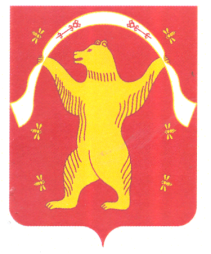 РЕСПУБЛИКА БАШКОРТОСТАНСОВЕТСЕЛЬСКОГО ПОСЕЛЕНИЯИРСАЕВСКИЙ СЕЛЬСОВЕТМУНИЦИПАЛЬНОГО РАЙОНАМИШКИНСКИЙ РАЙОН452344, д. Ирсаево, улица Школьная, 2Тел:2-37-47, 2-37-22